ПОСТАНОВЛЕНИЕ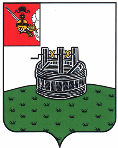 ГЛАВЫ ГРЯЗОВЕЦКОГО МУНИЦИПАЛЬНОГО ОКРУГА                              г. Грязовец  О поощренииВ соответствии с Положением о Почетной грамоте главы Грязовецкого муниципального округа, Благодарности главы Грязовецкого муниципального округа, Благодарственном письме главы Грязовецкого муниципального округа и ценном подарке от имени главы Грязовецкого муниципального округа, утвержденным постановлением главы Грязовецкого муниципального округа от 10 ноября 2022 года № 259 «О поощрениях главы Грязовецкого муниципального округа», рассмотрев представленные документы,ПОСТАНОВЛЯЮ:	Поощрить Благодарственным письмом главы Грязовецкого муниципального округа за многолетний добросовестный труд в отрасли культуры Грязовецкого муниципального округа АГЕЕВУ Ольгу Владимировну, заведующего структурным подразделением филиал Слободской сельский Дом культуры Бюджетного учреждения культуры Грязовецкого муниципального округа Вологодской области «Культурно-досуговый центр».Глава Грязовецкого муниципального округа                                               С.А. Фёкличев29.02.2024№48